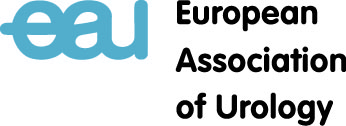 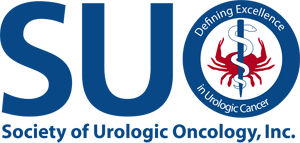 APPLICATION FORM 
Society of Urologic Oncology Exchange Programme
A two-week scholarship in the USA for European Onco-Urologists(Please print or type)PERSONAL DATA:Name: 			....................................................................................................Date of birth: 		....................................................................................................Mailing address:		..........................................................................................................................................................................................................................................................................................................E-mail address:	 	...................................................................................................Phone and fax:		...................................................................................................SIGNATURE:……………………………………………………………………………………………………………………………………………………………Signature			Name				DateE-mail the completed application, your curriculum vitae, a letter of recommendation, your list of publications and a 2 page written description of the unmet need, opportunity & plans to implement the knowledge upon returning to: s.buijs@uroweb.org, or send it by regular mail to: 
The EAU Central OfficeAttention: Susanne Buijs Mr. E.N. Van Kleffensstraat 56842 CV ArnhemThe NetherlandsPhone: +31 26 389 06 80
